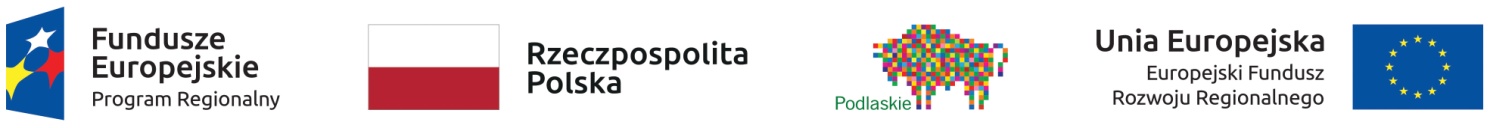 VII OGŁOSZENIE O NABORZE WNIOSKÓW NA INSTALACJE OZE W RAMACH PROJEKTU: „INSTALACJE FOTOWOLTAICZNE I KOLEKTORY SŁONECZNE NA DOMACH MIESZKALNYCH NA TERENIE GMINY FILIPÓW”.Gmina Filipów ogłasza VII nabór wniosków dla właścicieli budynków mieszkalnych, którzy są zainteresowani montażem instalacji fotowoltaicznych lub kolektorów słonecznych. Projekt nr WND-RPPD.05.01.00-20-0941/20 pn „Instalacje fotowoltaiczne i kolektory słoneczne na domach mieszkalnych na terenie Gminy Filipów” jest finansowany ze środków Regionalnego Programu Operacyjnego Województwa Podlaskiego na lata 2014-2020, Osi Priorytetowej V Gospodarka niskoemisyjna, Działanie 5.1 Energetyka oparta na odnawialnych źródłach energii – Typ 4. Projekty grantowe.Termin składania wniosków: 05 – 19 wrzesień 2022 r. Miejsce i tryb składania wniosków:Komplet dokumentów zgłoszeniowych (deklarację udziału w projekcie wraz z załącznikami) należy składać wyłącznie w wersji papierowej (oryginalnie podpisanej) osobiście lub za pośrednictwem Poczty w Urzędzie Gminy Filipów, pokój nr 6, w godzinach pracy urzędu tj. od poniedziałku do piątku w godzinach 730-1530.Forma wsparcia i rodzaj finansowanej instalacji OZE:Wysokość grantu dla Grantobiorcy nie może przekroczyć 65 %kosztów kwalifikowanych inwestycji i będzie udzielona w formie refundacji kosztów poniesionych na montaż instalacji fotowoltaicznej lub kolektorów słonecznych na budynkach mieszkalnych lub niemieszkalnych znajdujących się na terenie gminy Filipów. Do katalogu kosztów kwalifikowanych można zaliczyć wyłącznie następujące wydatki:Zakup i montaż instalacji fotowoltaicznej (ogniw fotowoltaicznych) produkującej energię elektryczną z energii słonecznej.Zakup i montaż instalacji kolektorów słonecznych produkujących energię cieplną z energii słonecznej.Przyłączenie instalacji fotowoltaicznej/kolektorów słonecznych do sieci budynku.Zakup urządzeń oraz oprogramowania służących do zdalnego monitorowania urządzeń produkujących energię z OZE.Wykonanie instalacji odgromowej dotyczącej tylko i wyłącznie zabezpieczenia instalacji fotowoltaicznej przed wyładowaniami atmosferycznymi i jego skutkami (kosztem kwalifikowalnym nie może być instalacja odgromowa całego budynku, na którym możliwy jest montaż systemu PV).Maksymalne koszty kwalifikowane mikroinstalacji OZE mogą wynieść:Instalacja fotowoltaiczna o mocy do 5kWp – maksymalnie 6 280,00 zł za 1 kWp. Instalacja kolektorów słonecznych:dostosowana do potrzeb 1-3 osób – maksymalnie 17 000,00 złdostosowana do potrzeb 4-5 osób – maksymalnie 20 000,00 złdostosowana do potrzeb 6 i więcej osób – maksymalnie 24 000,00 zł. Kryteria wyboru Grantobiorców:Określono w Regulaminie wyboru Grantobiorców i realizacji projektu grantowego. Harmonogram realizacji:Termin rozpoczęcia realizacji projektu przez Grantobiorcę: nie wcześniej niż po podpisaniu umowy między Grantodawcą (Gminą Filipów) a Grantobiorcą.Termin zakończenia realizacji projektu (data podpisania protokołu odbioru przez Grantobiorcę i Wykonawcę oraz Inspektora nadzoru): nie później niż do 30.11.2022 r. Udzielanie wyjaśnień w kwestiach dotyczących naboru:- osobiście: Urząd Gminy Filipów, pok. nr 6- telefonicznie: 87/555-92-25- za pośrednictwem poczty elektronicznej: jolanta.kibitlewska@filipow.pl Wójt/-/ Tomasz Rogowski